Publicado en Madrid el 25/02/2020 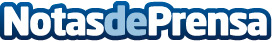 Cómo proteger y cuidar la piel de los bebés y niños del frío en invierno, según MustelaDesde el nacimiento, la piel de los niños cuenta con un capital celular único y valioso, que es necesario proteger. Emplear productos adaptados al cuidado de la piel e hidratar el cuerpo y la cara del bebé, son algunos de los sencillos consejos de los expertos de Mustela para proteger a los más pequeños del fríoDatos de contacto:Autor91 411 58 68Nota de prensa publicada en: https://www.notasdeprensa.es/como-proteger-y-cuidar-la-piel-de-los-bebes-y Categorias: Medicina Industria Farmacéutica Infantil Ocio para niños http://www.notasdeprensa.es